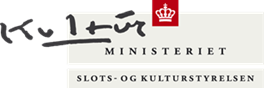 Bilag: Vejledning til beregningsmodel for kompensation af faste omkostninger Alle hvide felter i kolonne B skal udfyldes, også hvis beløbet er 0, før det forventede kompensationsbeløb kan beregnes. De grå felter beregnes automatisk. Enkelte grå felter kan skifte til hvid undervejs afhængig af de indtastede oplysninger; disse skal i så fald udfyldes.Der ansøges som udgangspunkt for hele perioden 9. marts 2020 til 8. juli 2020. Det er muligt at indsende én ansøgning, som dækker følgende scenarier: Intet åbningsforbud. Åbningsforbud i hele kompensationsperioden. Åbningsforbud i dele af kompensationsperioden.Afhængig af, hvilket scenarie der er relevant for ansøger, skal der oplyses forskellige referenceperioder. Dette fremgår af beskrivelserne nedenfor.Institutionsnavn: Her oplyses institutionens navn, som det fremgår af Det Centrale Virksomhedsregister (CVR). CVR-nr.: Her oplyses institutionens CVR-nummer. Dato for første dag med åbningsforbud: Vælg enten startdato for åbningsforbud eller ”intet åbningsforbud”Dato for sidste dag med åbningsforbud: Vælg enten slutdato for åbningsforbud, ”åbningsforbud ikke ophævet inden 8. juli” eller ”intet åbningsforbud”. Kompensationsperiode start: Denne dato er automatisk fastsat til 9. marts 2020. Kompensationsperiode slut: Denne dato er automatisk fastsat til 8. juli 2020.Forventet omsætning i kompensationsperioden: Her oplyses den forventede samlede omsætning i kompensationsperioden, som institutionen forventer som følge af COVID-19- situationen.Forventet kommerciel omsætning i kompensationsperioden: Her oplyses den forventede kommercielle omsætning i kompensationsperioden, som institutionen forventer som følge af COVID-19- situationen.Forventet kommerciel omsætning i perioden med åbningsforbud: Her oplyses den forventede kommercielle omsætning i forbudskompensationsperioden, som institutionen forventer i kraft af COVID-19-situationen. Vælg referenceperiode for realiseret omsætning: Her oplyses referenceperioden for realiseret omsætning. Som udgangspunkt er referenceperioden 1. april 2019 til 31. juli 2019. For institutioner, der ikke har haft kommerciel omsætning i denne periode, danner perioden fra og med den 1. november 2019 til og med den 29. februar 2020 grundlag for opgørelsen. OBS. Kun ved anden referenceperiode under særlige omstændigheder: Referenceperiode start/slut: Hvis referenceperioden grundet særlige omstændigheder ikke giver et retvisende sammenligningsgrundlag for institutionens forventede kommercielle omsætning for kompensationsperioden, skal institutionen begrunde, hvilke særlige omstændigheder der er årsag hertil, samt hvorfor det nødvendiggør en anden opgørelsesperiode. Institutionen skal samtidig oplyse den realiserede kommercielle omsætning for denne anden opgørelsesperiode. Den anden opgørelsesperiode skal være på 4 måneder og starte den 1. april 2019 eller senere og slutte senest den 9. marts 2020. OBS. Kun for institutioner stiftet efter d. 1. december 2019: Referenceperiode start/slut: For institutioner stiftet efter den 1. december 2019 danner perioden fra stiftelsestidspunktet frem til og med den 9. marts 2020 grundlag for opgørelsen. Opgørelsen skal minimum dække en hel måned.Realiseret omsætning i alt i perioden: Her oplyses den samlede realiserede omsætning i den angivne referenceperiode. Herunder kommerciel omsætning, offentlige tilskud, frivillige bidrag, fondsdonationer, sponsorater, indtægter fra indsamlinger m.v. Realiseret kommerciel omsætning i alt i perioden: Her oplyses den samlede realiserede kommercielle omsætning i den angivne referenceperiode. Eksempler på kommerciel omsætning: egenindtægter, såsom salg af produkter og tjenesteydelser mv. efter fradrag af prisnedslag, merværdiafgift og anden skat, der er direkte forbundet med salgsbeløbet. Kommerciel omsætning omfatter også sponsorater, der er betinget af en ikke ubetydelig modydelse. Op-/nedskaleret kommerciel omsætning svarende til kompensationsperioden: Dette felt beregnes automatisk. Hvis institutionen er stiftet efter 1. december 2019, opskaleres den kommercielle omsætning svarende til en periode på fire måneder. Vælg referenceperiode for faste omkostninger: Her oplyses referenceperioden for opgørelsen af realiserede faste omkostninger. Som udgangspunkt er referenceperioden fra og med den 1. november 2019 til og med den 29. februar 2020. Hvis institutionen er stiftet efter den 1. december 2019, skal den ud fra de realiserede faste omkostninger fra stiftelsesdatoen til og med den 9. marts 2020 angive allerede afholdte faste omkostninger. Oplys realiserede faste omkostninger: I rækkerne 30-37 oplyses de realiserede faste omkostninger fordelt på posterne. Det er de samlede realiserede faste omkostninger der skal oplyses. Beregningsmodellen udregner automatisk den kommercielle omsætnings andel af de faste omkostninger. Realiserede faste omkostninger: Dette felt beregnes automatisk. Her oplyses summen af de oplyste realiserede faste omkostninger i række 30-37. Forventede faste omkostninger i kompensationsperioden: Her oplyses de forventede faste omkostninger i kompensationsperioden. Afvigelse i pct.: Dette felt beregnes automatisk. Her oplyses afvigelsen i pct. mellem institutionens forventede faste omkostninger for kompensationsperioden og institutionens realiserede faste omkostninger for perioden fra og med den 1. november 2019 til og med den 29. februar 2020. Hvis der er valgt en anden periode, beregnes afvigelsen ikke. Begrundelse hvis afvigelse større end 10 pct.: Hvis afvigelsen i pct. mellem institutionens forventede faste omkostninger for kompensationsperioden og institutionens realiserede faste omkostninger for perioden fra og med den 1. november 2019 til og med den 29. februar 2020 er større end 10 pct., skal ansøger her begrunde denne afvigelse. Dette kan evt. skyldes huslejestigninger, leje- og leasingaftaler, der ikke var indgået i referenceperioden osv. Der skal vedlægges dokumentation herfor. Forventet kommerciel omsætningsnedgang i kompensationsperioden: Dette felt beregnes automatisk. Indplacering i trappemodel: Dette felt beregnes automatisk. 100 % af den kommercielle andel af de faste omkostninger kompenseres, hvis institutionen har forbud mod at holde åbent 80 % af den kommercielle andel af de faste omkostninger kompenseres, hvis omsætningsnedgangen har været på 80-100 % 50 % af den kommercielle andel af de faste omkostninger kompenseres, hvis omsætningsnedgangen har været på 60-80 % 25 % af den kommercielle andel af de faste omkostninger kompenseres, hvis omsætningsnedgangen har været på 35-60 % Kompensationssats: Dette felt beregnes automatisk. Kommerciel omsætnings andel af samlet omsætning: Dette felt beregnes automatisk. Forventet kompensationsbeløb i alt: Dette felt beregnes automatisk. Her oplyses det forventede kompensationsbeløb for kompensationsperioden. Er institutionens seneste resultat negativt? Her vælges mellem ”Ja”/”Nej” fra en rullemenu. Alternativt kan der indtastes manuelt. Hvis ja, er institutionens resultat med balancedag i 2017, 2018 og 2019 samlet set positivt? Her vælges mellem ”Ja”/”Nej” fra en rullemenu. Alternativt kan der indtastes manuelt. Hvis nej, er institutionens resultat positivt for hvert af de 3 regnskabsår med balancedag i 2016, 2017 og 2018? Her vælges mellem ”Ja”/”Nej” fra en rullemenu. Alternativt kan der indtastes manuelt. Hvis nej, oplys det seneste resultat: Her oplyses det seneste resultat. Reduktion af kompensationsbeløb: Dette felt beregnes automatisk. Reduktion af kompensationsbeløb i pct. af forventet kompensationsbeløb: Dette felt beregnes automatisk. Hvis reduktion af kompensationsbeløbet er større end 50 pct., skal institutionen oplyse det forventede resultat og variable omkostninger i kompensationsperioden. Forventede resultat for kompensationsperioden: Her oplyses det forventede resultat for kompensationsperioden, hvis reduktionen af kompensationsbeløbet er større end 50 pct.Forventede variable omkostninger for kompensationsperioden: Her oplyses de forventede variable omkostninger, hvis reduktionen af kompensationsbeløbet er større end 50 pct. Revisorudgifter ekskl. moms: Her oplyses ansøgers revisorudgifter eksklusive moms. Der ydes godtgørelse for 80 pct. af udgifterne til revisorerklæring, såfremt ansøgningen udløser kompensation. Godtgørelsen til revision kan maksimalt udgøre 16.000 kr. ekskl. moms. Godtgørelse af revisorudgifter: Dette felt beregnes automatisk. KOMPENSATIONSBELØB INKL. GODTGØRELSE AF REVISORUDGIFTER SAMT REDUKTION VED NEGATIVT RESULTAT: Dette felt beregnes automatisk. Her oplyses det samlede forventede kompensationsbeløb.